О признании утратившим силу постановления администрации г. Канска от 15.04.2021 № 302 «О правилах организации процедуры формирования и ведения перечня видов муниципального контроля и органов местного самоуправления г.Канска, уполномоченных на их осуществление»В соответствии с Федеральным законом от 31.07.2020 № 248-ФЗ «О государственном контроле (надзоре) и муниципальном контроле в Российской Федерации», руководствуясь статьями 30, 35 Устава города Канска, ПОСТАНОВЛЯЮ:Постановление администрации г. Канска от 15.04.2021 № 302 «О правилах организации процедуры формирования и ведения перечня видов муниципального контроля и органов местного самоуправления г.Канска, уполномоченных на их осуществление» признать утратившим силу.Ведущему специалисту Отдела культуры администрации г. Канска Н.А. Нестеровой разместить настоящее постановление на официальном сайте администрации города Канска в сети Интернет.Контроль за исполнением настоящего постановления возложить на заместителя главы города по экономике и финансам Е.Н. Лифанскую.Постановление вступает в силу со дня его подписания, но не ранее 01.01.2022.Исполняющий обязанностиглавы города Канска                                                                            Е.Н.Лифанская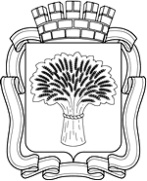 Российская ФедерацияАдминистрация города Канска
Красноярского краяПОСТАНОВЛЕНИЕРоссийская ФедерацияАдминистрация города Канска
Красноярского краяПОСТАНОВЛЕНИЕРоссийская ФедерацияАдминистрация города Канска
Красноярского краяПОСТАНОВЛЕНИЕРоссийская ФедерацияАдминистрация города Канска
Красноярского краяПОСТАНОВЛЕНИЕ25.10.2021 г.№907